اسم الطالب : ....................................................                        الصف (       /      )	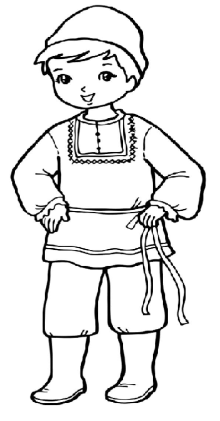 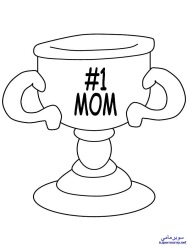 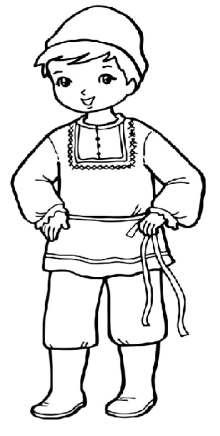 أحمد حسن الغامدي 